BART and json dataToday we are going to take a look at the BART website and look at the visualizations presented on the website analytics.bart.gov.We will take a look at json formated data, which is a very common data format for sharing data on the internet.Directions:Create an R Project call BART.Download the devices data.Try the following R code to make the bar graph for the devices used to access the BART website.Load the libraries used.library(tidyverse)## ── Attaching packages ──────────────────────────────────────────────────── tidyverse 1.2.1 ──## ✔ ggplot2 3.2.1     ✔ purrr   0.3.2
## ✔ tibble  2.1.3     ✔ dplyr   0.8.3
## ✔ tidyr   1.0.0     ✔ stringr 1.4.0
## ✔ readr   1.3.1     ✔ forcats 0.4.0## ── Conflicts ─────────────────────────────────────────────────────── tidyverse_conflicts() ──
## ✖ dplyr::filter() masks stats::filter()
## ✖ dplyr::lag()    masks stats::lag()library(jsonlite)## 
## Attaching package: 'jsonlite'## The following object is masked from 'package:purrr':
## 
##     flattenRead in the json data.json_file <- "devices.json"

json_data <- fromJSON(json_file)
json_data##         date  device visits
## 1   20190625 desktop  15551
## 2   20190625  mobile  41997
## 3   20190625  tablet   1582
## 4   20190626 desktop  14352
## 5   20190626  mobile  40869
## 6   20190626  tablet   1389
## 7   20190627 desktop  14031
## 8   20190627  mobile  41155
## 9   20190627  tablet   1399
## 10  20190628 desktop  13956
## 11  20190628  mobile  46090
## 12  20190628  tablet   1385
## 13  20190629 desktop   7288
## 14  20190629  mobile  42827
## 15  20190629  tablet   1693
## 16  20190630 desktop   6957
## 17  20190630  mobile  46933
## 18  20190630  tablet   1633
## 19  20190701 desktop  14139
## 20  20190701  mobile  38068
## 21  20190701  tablet   1369
## 22  20190702 desktop  18289
## 23  20190702  mobile  50373
## 24  20190702  tablet   1628
## 25  20190703 desktop  14613
## 26  20190703  mobile  43388
## 27  20190703  tablet   1439
## 28  20190704 desktop   6201
## 29  20190704  mobile  36832
## 30  20190704  tablet   1467
## 31  20190705 desktop   8421
## 32  20190705  mobile  31632
## 33  20190705  tablet   1329
## 34  20190706 desktop   5436
## 35  20190706  mobile  27554
## 36  20190706  tablet   1392
## 37  20190707 desktop   6248
## 38  20190707  mobile  28532
## 39  20190707  tablet   1446
## 40  20190708 desktop  14268
## 41  20190708  mobile  37497
## 42  20190708  tablet   1338
## 43  20190709 desktop  14128
## 44  20190709  mobile  38507
## 45  20190709  tablet   1332
## 46  20190710 desktop  13849
## 47  20190710  mobile  38642
## 48  20190710  tablet   1413
## 49  20190711 desktop  13324
## 50  20190711  mobile  38617
## 51  20190711  tablet   1314
## 52  20190712 desktop  12875
## 53  20190712  mobile  40607
## 54  20190712  tablet   1451
## 55  20190713 desktop   6057
## 56  20190713  mobile  32788
## 57  20190713  tablet   1412
## 58  20190714 desktop   6576
## 59  20190714  mobile  31689
## 60  20190714  tablet   1565
## 61  20190715 desktop  14451
## 62  20190715  mobile  38308
## 63  20190715  tablet   1481
## 64  20190716 desktop  14449
## 65  20190716  mobile  39815
## 66  20190716  tablet   1455
## 67  20190717 desktop  13814
## 68  20190717  mobile  40983
## 69  20190717  tablet   1399
## 70  20190718 desktop  14773
## 71  20190718  mobile  44951
## 72  20190718  tablet   1508
## 73  20190719 desktop  12483
## 74  20190719  mobile  42166
## 75  20190719  tablet   1421
## 76  20190720 desktop   5824
## 77  20190720  mobile  34133
## 78  20190720  tablet   1451
## 79  20190721 desktop   6225
## 80  20190721  mobile  30953
## 81  20190721  tablet   1505
## 82  20190722 desktop  14416
## 83  20190722  mobile  39063
## 84  20190722  tablet   1435
## 85  20190723 desktop  14384
## 86  20190723  mobile  40504
## 87  20190723  tablet   1468
## 88  20190724 desktop  14448
## 89  20190724  mobile  48106
## 90  20190724  tablet   1483
## 91  20190725 desktop  14138
## 92  20190725  mobile  41832
## 93  20190725  tablet   1421
## 94  20190726 desktop  12373
## 95  20190726  mobile  40817
## 96  20190726  tablet   1433
## 97  20190727 desktop   6221
## 98  20190727  mobile  34308
## 99  20190727  tablet   1538
## 100 20190728 desktop   6509
## 101 20190728  mobile  33180
## 102 20190728  tablet   1538
## 103 20190729 desktop  13715
## 104 20190729  mobile  37370
## 105 20190729  tablet   1383
## 106 20190730 desktop  13974
## 107 20190730  mobile  39914
## 108 20190730  tablet   1395
## 109 20190731 desktop  13914
## 110 20190731  mobile  40389
## 111 20190731  tablet   1407
## 112 20190801 desktop  13443
## 113 20190801  mobile  39901
## 114 20190801  tablet   1391
## 115 20190802 desktop  12011
## 116 20190802  mobile  38891
## 117 20190802  tablet   1329
## 118 20190803 desktop   5964
## 119 20190803  mobile  32214
## 120 20190803  tablet   1543
## 121 20190804 desktop   6325
## 122 20190804  mobile  30814
## 123 20190804  tablet   1494
## 124 20190805 desktop  14191
## 125 20190805  mobile  38980
## 126 20190805  tablet   1568
## 127 20190806 desktop  14548
## 128 20190806  mobile  39724
## 129 20190806  tablet   1505
## 130 20190807 desktop  15100
## 131 20190807  mobile  42427
## 132 20190807  tablet   1445
## 133 20190808 desktop  13973
## 134 20190808  mobile  41476
## 135 20190808  tablet   1436
## 136 20190809 desktop  12491
## 137 20190809  mobile  42376
## 138 20190809  tablet   1387
## 139 20190810 desktop   6137
## 140 20190810  mobile  35757
## 141 20190810  tablet   1507
## 142 20190811 desktop   6227
## 143 20190811  mobile  32941
## 144 20190811  tablet   1644
## 145 20190812 desktop  13949
## 146 20190812  mobile  38668
## 147 20190812  tablet   1460
## 148 20190813 desktop  14696
## 149 20190813  mobile  41031
## 150 20190813  tablet   1540
## 151 20190814 desktop  14319
## 152 20190814  mobile  42195
## 153 20190814  tablet   1531
## 154 20190815 desktop  14720
## 155 20190815  mobile  42568
## 156 20190815  tablet   1621
## 157 20190816 desktop  13626
## 158 20190816  mobile  43009
## 159 20190816  tablet   1773
## 160 20190817 desktop   6267
## 161 20190817  mobile  35854
## 162 20190817  tablet   1707
## 163 20190818 desktop   6941
## 164 20190818  mobile  33712
## 165 20190818  tablet   1752
## 166 20190819 desktop  15277
## 167 20190819  mobile  41562
## 168 20190819  tablet   1541
## 169 20190820 desktop  14928
## 170 20190820  mobile  42863
## 171 20190820  tablet   1536
## 172 20190821 desktop  14592
## 173 20190821  mobile  42507
## 174 20190821  tablet   1520
## 175 20190822 desktop  14561
## 176 20190822  mobile  43354
## 177 20190822  tablet   1573
## 178 20190823 desktop  12792
## 179 20190823  mobile  41510
## 180 20190823  tablet   1547
## 181 20190824 desktop   6538
## 182 20190824  mobile  37138
## 183 20190824  tablet   1739
## 184 20190825 desktop   6922
## 185 20190825  mobile  34530
## 186 20190825  tablet   1675
## 187 20190826 desktop  14618
## 188 20190826  mobile  40365
## 189 20190826  tablet   1530
## 190 20190827 desktop  14132
## 191 20190827  mobile  41772
## 192 20190827  tablet   1541
## 193 20190828 desktop  14145
## 194 20190828  mobile  41277
## 195 20190828  tablet   1449
## 196 20190829 desktop  14593
## 197 20190829  mobile  43854
## 198 20190829  tablet   1532
## 199 20190830 desktop  13155
## 200 20190830  mobile  44778
## 201 20190830  tablet   1575
## 202 20190831 desktop   6009
## 203 20190831  mobile  36380
## 204 20190831  tablet   1703
## 205 20190901 desktop   5929
## 206 20190901  mobile  33740
## 207 20190901  tablet   1573
## 208 20190902 desktop   7410
## 209 20190902  mobile  36017
## 210 20190902  tablet   1664
## 211 20190903 desktop  15390
## 212 20190903  mobile  44009
## 213 20190903  tablet   1647
## 214 20190904 desktop  14520
## 215 20190904  mobile  42503
## 216 20190904  tablet   1589
## 217 20190905 desktop  14474
## 218 20190905  mobile  44053
## 219 20190905  tablet   1503
## 220 20190906 desktop  13282
## 221 20190906  mobile  45707
## 222 20190906  tablet   1616
## 223 20190907 desktop   6371
## 224 20190907  mobile  38548
## 225 20190907  tablet   1702
## 226 20190908 desktop   6632
## 227 20190908  mobile  35898
## 228 20190908  tablet   1633
## 229 20190909 desktop  15896
## 230 20190909  mobile  46659
## 231 20190909  tablet   1538
## 232 20190910 desktop  15182
## 233 20190910  mobile  43902
## 234 20190910  tablet   1546
## 235 20190911 desktop  15143
## 236 20190911  mobile  44537
## 237 20190911  tablet   1597
## 238 20190912 desktop  14927
## 239 20190912  mobile  52976
## 240 20190912  tablet   1673
## 241 20190913 desktop  12930
## 242 20190913  mobile  45278
## 243 20190913  tablet   1475
## 244 20190914 desktop   6293
## 245 20190914  mobile  38741
## 246 20190914  tablet   1676
## 247 20190915 desktop   6771
## 248 20190915  mobile  38084
## 249 20190915  tablet   1627
## 250 20190916 desktop  15142
## 251 20190916  mobile  46061
## 252 20190916  tablet   1544
## 253 20190917 desktop  14549
## 254 20190917  mobile  43660
## 255 20190917  tablet   1494
## 256 20190918 desktop  14440
## 257 20190918  mobile  43491
## 258 20190918  tablet   1483
## 259 20190919 desktop  25108
## 260 20190919  mobile  62112
## 261 20190919  tablet   1734
## 262 20190920 desktop  13503
## 263 20190920  mobile  46900
## 264 20190920  tablet   1527
## 265 20190921 desktop   5957
## 266 20190921  mobile  35927
## 267 20190921  tablet   1519
## 268 20190922 desktop   6353
## 269 20190922  mobile  32894
## 270 20190922  tablet   1578Fix the visits column so that it is a numeric value.json_data <- json_data %>% mutate(visits = as.numeric(visits))
json_data##         date  device visits
## 1   20190625 desktop  15551
## 2   20190625  mobile  41997
## 3   20190625  tablet   1582
## 4   20190626 desktop  14352
## 5   20190626  mobile  40869
## 6   20190626  tablet   1389
## 7   20190627 desktop  14031
## 8   20190627  mobile  41155
## 9   20190627  tablet   1399
## 10  20190628 desktop  13956
## 11  20190628  mobile  46090
## 12  20190628  tablet   1385
## 13  20190629 desktop   7288
## 14  20190629  mobile  42827
## 15  20190629  tablet   1693
## 16  20190630 desktop   6957
## 17  20190630  mobile  46933
## 18  20190630  tablet   1633
## 19  20190701 desktop  14139
## 20  20190701  mobile  38068
## 21  20190701  tablet   1369
## 22  20190702 desktop  18289
## 23  20190702  mobile  50373
## 24  20190702  tablet   1628
## 25  20190703 desktop  14613
## 26  20190703  mobile  43388
## 27  20190703  tablet   1439
## 28  20190704 desktop   6201
## 29  20190704  mobile  36832
## 30  20190704  tablet   1467
## 31  20190705 desktop   8421
## 32  20190705  mobile  31632
## 33  20190705  tablet   1329
## 34  20190706 desktop   5436
## 35  20190706  mobile  27554
## 36  20190706  tablet   1392
## 37  20190707 desktop   6248
## 38  20190707  mobile  28532
## 39  20190707  tablet   1446
## 40  20190708 desktop  14268
## 41  20190708  mobile  37497
## 42  20190708  tablet   1338
## 43  20190709 desktop  14128
## 44  20190709  mobile  38507
## 45  20190709  tablet   1332
## 46  20190710 desktop  13849
## 47  20190710  mobile  38642
## 48  20190710  tablet   1413
## 49  20190711 desktop  13324
## 50  20190711  mobile  38617
## 51  20190711  tablet   1314
## 52  20190712 desktop  12875
## 53  20190712  mobile  40607
## 54  20190712  tablet   1451
## 55  20190713 desktop   6057
## 56  20190713  mobile  32788
## 57  20190713  tablet   1412
## 58  20190714 desktop   6576
## 59  20190714  mobile  31689
## 60  20190714  tablet   1565
## 61  20190715 desktop  14451
## 62  20190715  mobile  38308
## 63  20190715  tablet   1481
## 64  20190716 desktop  14449
## 65  20190716  mobile  39815
## 66  20190716  tablet   1455
## 67  20190717 desktop  13814
## 68  20190717  mobile  40983
## 69  20190717  tablet   1399
## 70  20190718 desktop  14773
## 71  20190718  mobile  44951
## 72  20190718  tablet   1508
## 73  20190719 desktop  12483
## 74  20190719  mobile  42166
## 75  20190719  tablet   1421
## 76  20190720 desktop   5824
## 77  20190720  mobile  34133
## 78  20190720  tablet   1451
## 79  20190721 desktop   6225
## 80  20190721  mobile  30953
## 81  20190721  tablet   1505
## 82  20190722 desktop  14416
## 83  20190722  mobile  39063
## 84  20190722  tablet   1435
## 85  20190723 desktop  14384
## 86  20190723  mobile  40504
## 87  20190723  tablet   1468
## 88  20190724 desktop  14448
## 89  20190724  mobile  48106
## 90  20190724  tablet   1483
## 91  20190725 desktop  14138
## 92  20190725  mobile  41832
## 93  20190725  tablet   1421
## 94  20190726 desktop  12373
## 95  20190726  mobile  40817
## 96  20190726  tablet   1433
## 97  20190727 desktop   6221
## 98  20190727  mobile  34308
## 99  20190727  tablet   1538
## 100 20190728 desktop   6509
## 101 20190728  mobile  33180
## 102 20190728  tablet   1538
## 103 20190729 desktop  13715
## 104 20190729  mobile  37370
## 105 20190729  tablet   1383
## 106 20190730 desktop  13974
## 107 20190730  mobile  39914
## 108 20190730  tablet   1395
## 109 20190731 desktop  13914
## 110 20190731  mobile  40389
## 111 20190731  tablet   1407
## 112 20190801 desktop  13443
## 113 20190801  mobile  39901
## 114 20190801  tablet   1391
## 115 20190802 desktop  12011
## 116 20190802  mobile  38891
## 117 20190802  tablet   1329
## 118 20190803 desktop   5964
## 119 20190803  mobile  32214
## 120 20190803  tablet   1543
## 121 20190804 desktop   6325
## 122 20190804  mobile  30814
## 123 20190804  tablet   1494
## 124 20190805 desktop  14191
## 125 20190805  mobile  38980
## 126 20190805  tablet   1568
## 127 20190806 desktop  14548
## 128 20190806  mobile  39724
## 129 20190806  tablet   1505
## 130 20190807 desktop  15100
## 131 20190807  mobile  42427
## 132 20190807  tablet   1445
## 133 20190808 desktop  13973
## 134 20190808  mobile  41476
## 135 20190808  tablet   1436
## 136 20190809 desktop  12491
## 137 20190809  mobile  42376
## 138 20190809  tablet   1387
## 139 20190810 desktop   6137
## 140 20190810  mobile  35757
## 141 20190810  tablet   1507
## 142 20190811 desktop   6227
## 143 20190811  mobile  32941
## 144 20190811  tablet   1644
## 145 20190812 desktop  13949
## 146 20190812  mobile  38668
## 147 20190812  tablet   1460
## 148 20190813 desktop  14696
## 149 20190813  mobile  41031
## 150 20190813  tablet   1540
## 151 20190814 desktop  14319
## 152 20190814  mobile  42195
## 153 20190814  tablet   1531
## 154 20190815 desktop  14720
## 155 20190815  mobile  42568
## 156 20190815  tablet   1621
## 157 20190816 desktop  13626
## 158 20190816  mobile  43009
## 159 20190816  tablet   1773
## 160 20190817 desktop   6267
## 161 20190817  mobile  35854
## 162 20190817  tablet   1707
## 163 20190818 desktop   6941
## 164 20190818  mobile  33712
## 165 20190818  tablet   1752
## 166 20190819 desktop  15277
## 167 20190819  mobile  41562
## 168 20190819  tablet   1541
## 169 20190820 desktop  14928
## 170 20190820  mobile  42863
## 171 20190820  tablet   1536
## 172 20190821 desktop  14592
## 173 20190821  mobile  42507
## 174 20190821  tablet   1520
## 175 20190822 desktop  14561
## 176 20190822  mobile  43354
## 177 20190822  tablet   1573
## 178 20190823 desktop  12792
## 179 20190823  mobile  41510
## 180 20190823  tablet   1547
## 181 20190824 desktop   6538
## 182 20190824  mobile  37138
## 183 20190824  tablet   1739
## 184 20190825 desktop   6922
## 185 20190825  mobile  34530
## 186 20190825  tablet   1675
## 187 20190826 desktop  14618
## 188 20190826  mobile  40365
## 189 20190826  tablet   1530
## 190 20190827 desktop  14132
## 191 20190827  mobile  41772
## 192 20190827  tablet   1541
## 193 20190828 desktop  14145
## 194 20190828  mobile  41277
## 195 20190828  tablet   1449
## 196 20190829 desktop  14593
## 197 20190829  mobile  43854
## 198 20190829  tablet   1532
## 199 20190830 desktop  13155
## 200 20190830  mobile  44778
## 201 20190830  tablet   1575
## 202 20190831 desktop   6009
## 203 20190831  mobile  36380
## 204 20190831  tablet   1703
## 205 20190901 desktop   5929
## 206 20190901  mobile  33740
## 207 20190901  tablet   1573
## 208 20190902 desktop   7410
## 209 20190902  mobile  36017
## 210 20190902  tablet   1664
## 211 20190903 desktop  15390
## 212 20190903  mobile  44009
## 213 20190903  tablet   1647
## 214 20190904 desktop  14520
## 215 20190904  mobile  42503
## 216 20190904  tablet   1589
## 217 20190905 desktop  14474
## 218 20190905  mobile  44053
## 219 20190905  tablet   1503
## 220 20190906 desktop  13282
## 221 20190906  mobile  45707
## 222 20190906  tablet   1616
## 223 20190907 desktop   6371
## 224 20190907  mobile  38548
## 225 20190907  tablet   1702
## 226 20190908 desktop   6632
## 227 20190908  mobile  35898
## 228 20190908  tablet   1633
## 229 20190909 desktop  15896
## 230 20190909  mobile  46659
## 231 20190909  tablet   1538
## 232 20190910 desktop  15182
## 233 20190910  mobile  43902
## 234 20190910  tablet   1546
## 235 20190911 desktop  15143
## 236 20190911  mobile  44537
## 237 20190911  tablet   1597
## 238 20190912 desktop  14927
## 239 20190912  mobile  52976
## 240 20190912  tablet   1673
## 241 20190913 desktop  12930
## 242 20190913  mobile  45278
## 243 20190913  tablet   1475
## 244 20190914 desktop   6293
## 245 20190914  mobile  38741
## 246 20190914  tablet   1676
## 247 20190915 desktop   6771
## 248 20190915  mobile  38084
## 249 20190915  tablet   1627
## 250 20190916 desktop  15142
## 251 20190916  mobile  46061
## 252 20190916  tablet   1544
## 253 20190917 desktop  14549
## 254 20190917  mobile  43660
## 255 20190917  tablet   1494
## 256 20190918 desktop  14440
## 257 20190918  mobile  43491
## 258 20190918  tablet   1483
## 259 20190919 desktop  25108
## 260 20190919  mobile  62112
## 261 20190919  tablet   1734
## 262 20190920 desktop  13503
## 263 20190920  mobile  46900
## 264 20190920  tablet   1527
## 265 20190921 desktop   5957
## 266 20190921  mobile  35927
## 267 20190921  tablet   1519
## 268 20190922 desktop   6353
## 269 20190922  mobile  32894
## 270 20190922  tablet   1578Make a table of the most recent day’s data.json_data %>% filter( date == "20190922" ) %>%
  group_by(device) ## # A tibble: 3 x 3
## # Groups:   device [3]
##   date     device  visits
##   <chr>    <chr>    <dbl>
## 1 20190922 desktop   6353
## 2 20190922 mobile   32894
## 3 20190922 tablet    1578Make a bar plot.json_data %>% filter( date == "20190922" ) %>%
  ggplot(aes(y = visits, x = device)) +
  geom_bar(stat="identity")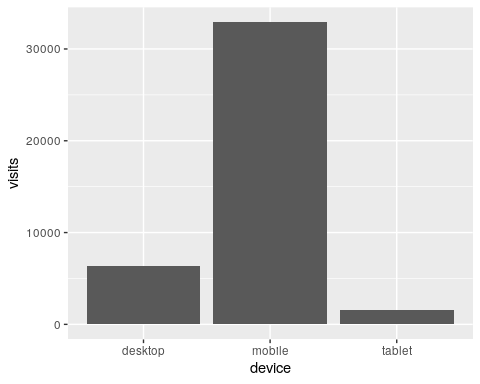 Make a bar plot using percentages.json_data <- json_data %>% filter( date == "20190922" ) %>%
  mutate(visits_percentage = 100*visits/sum(visits))
json_data##       date  device visits visits_percentage
## 1 20190922 desktop   6353         15.561543
## 2 20190922  mobile  32894         80.573178
## 3 20190922  tablet   1578          3.865279json_data %>% ggplot(aes(y = visits_percentage, x = device)) +
  geom_bar(stat="identity") +
  coord_flip()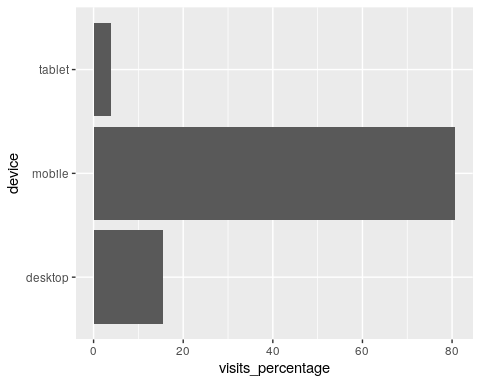 